Жил старичок со старушкой, и жили они в большой бедности. Всех животов у них только и было, что петух и собака, да и тех они плохо кормили. Вот собака и говорит петуху:– Давай, брат Петька, уйдем в лес: здесь нам житье плохое.– Уйдем, – говорит петух, – хуже не будет.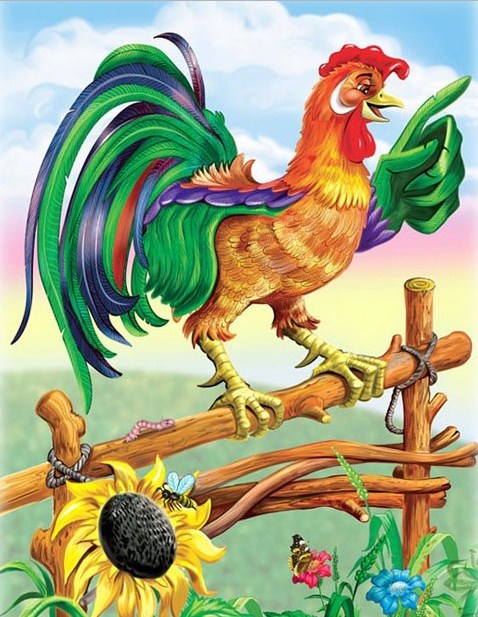 Вот и пошли они куда глаза глядят; пробродили целый день; стало смеркаться – пора на ночлег приставать. Сошли они с дороги в лес и выбрали большое дуплистое дерево. Петух взлетел на сук, собака залезла в дупло, и – заснули.Утром, только что заря стала заниматься, петух и закричал:– Ку-ку-ре-ку!Услыхала петуха лиса; захотелось ей петушьим мясом полакомиться. Вот она подошла к дереву и стала петуха расхваливать:– Вот петух так петух! Такой птицы я никогда не видывала: и перышки-то какие красивые, и гребень-то какой красный, и голос-то какой звонкий! Слети ко мне, красавчик.– А за каким делом? – спрашивает петух.– Пойдем ко мне в гости: у меня сегодня новоселье, и про тебя много горошку припасено.– Хорошо, – говорит петух, – только мне одному идти никак нельзя: со мной товарищ.«Вот какое счастье привалило! – подумала лиса. – Вместо одного петуха будет два».– Где же твой товарищ? – спрашивает она. – Я и его в гости позову.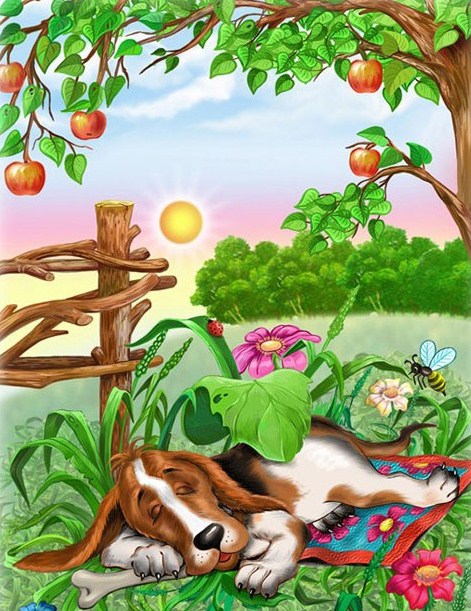 – Там, в дупле ночует, – отвечает петух.Лиса кинулась в дупло, а собака ее за морду – цап!.. Поймала и разорвала лису.